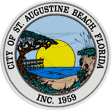 City of St. Augustine Beach2200 A1A SouthSt. Augustine Beach, FL 32080www.staugbch.comMain Office:  904-471-2122FOR IMMEDIATE RELEASECity Swears in Mayor and Vice MayorDylan Rumrell and Beth Sweeny to ServeJanuary 10th, 2024, St. Augustine Beach, Florida, - At the City Commission meeting on January 8th, the newly elected Mayor and Vice Mayor were officially sworn in for the next term.Dylan Rumrell, who has served on the Commission since 2019 was sworn in as Mayor and Beth Sweeny as Vice Mayor.At the meeting, Rumrell stated, “Thank you to all that came this evening. I want to give a special thank you to my family for allowing me to spend time away and give back to our great city.”  Rumrell continued “I also want to thank my fellow commissioners for giving me the gavel and opportunity to be Mayor. I will continue to work hard for the city, and I will also work hard for the employees of our city. It is a true honor to be your mayor.” Sweeny, who has served on the Commission since 2022 stated, “I am honored by the faith placed in me by my fellow commissioners, and the support of my family as I move into the role of Vice Mayor. I look forward to continuing to serve the residents of St. Augustine Beach as we work to preserve our slice of paradise.”The terms which began on January 1, 2024, will run for one year, and end on December 31, 2024.For more information, please visit www.staugbch.com, The City of St Augustine Beach Facebook and Instagram pages, and sign up for the monthly e-newsletter by texting CITYOFSAB to 22828.For Media inquiries, contact Melinda Conlon at eventspio@cityofsab.org.	